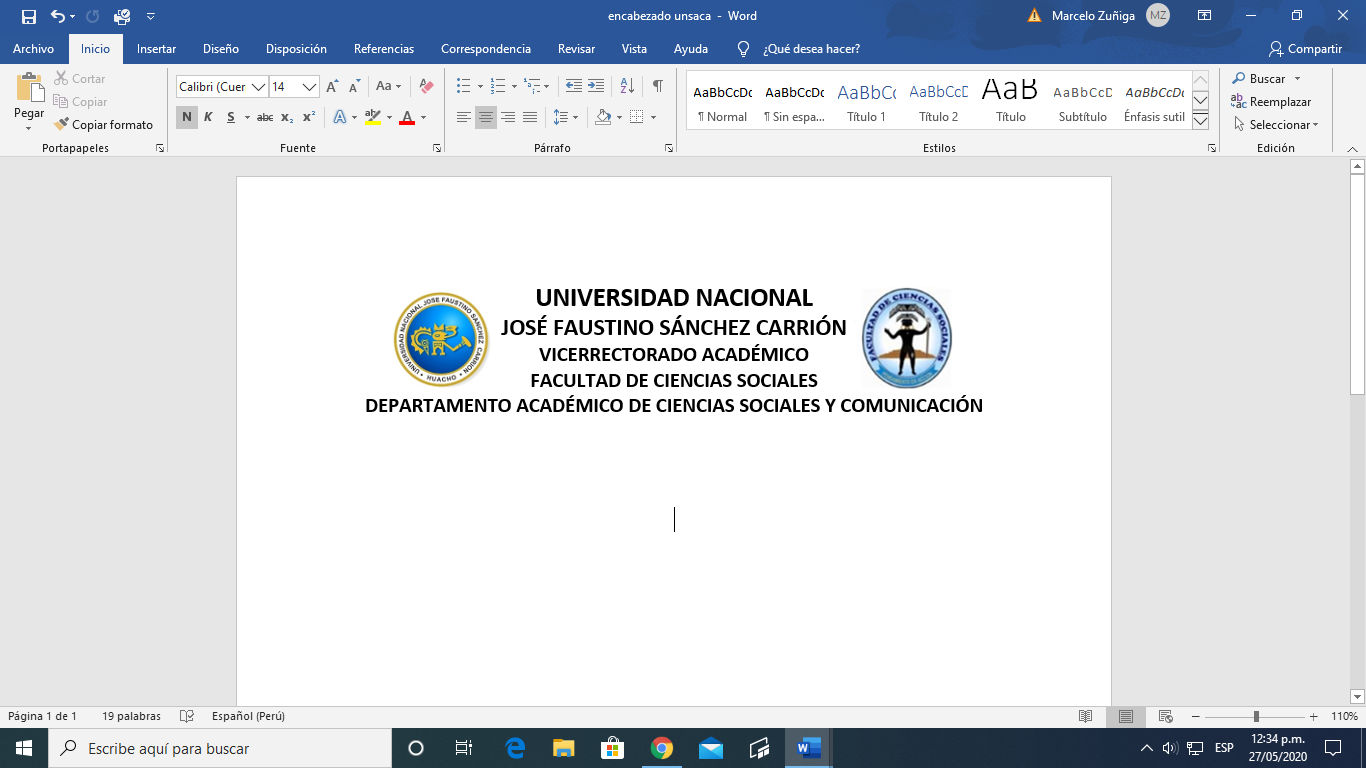 ESCUELA PROFESIONAL DE CIENCIAS DE LA COMUNICACIÓN                                                   SYLLABUS           MODALIDAD NO PRESENCIAL                          SÍLABO POR COMPETENCIAS                CURSO: CEREMONIAL Y PROTOCODATOS GENERALESSUMILLA Y DESCRIPCIÓN DEL CURSO CAPACIDADES AL FINALIZAR EL CURSOINDICADORES DE CAPACIDADES AL FINALIZAR EL CURSO.V. DESARROLLO DE LAS UNIDADES DIDACTICAS:MATERIALES EDUCATIVOS Y OTROS RECURSOS DIDÁCTICOSSe utilizarán todos los materiales y recursos requeridos de acuerdo a la naturaleza de los temas programados. Básicamente serán:MEDIOS Y PLATAFORMAS VIRTUALESCasos prácticosPizarra interactivaGoogle MeetRepositorios de datosMEDIOS INFORMATICOS:ComputadoraTabletCelularesInternet.EVALUACIÓNLa Evaluación es inherente al proceso de enseñanza aprendizaje y será continua y permanente. Los criterios de evaluación son de conocimiento, de desempeño y de producto.Evidencias de Conocimiento.La Evaluación será a través de pruebas escritas y orales para el análisis y autoevaluación. En cuanto al primer caso, medir la competencia a nivel interpretativo, argumentativo y propositivo, para ello debemos ver como identifica (describe, ejemplifica, relaciona, reconoce, explica, etc.); y la forma en que argumenta (plantea una afirmación, describe las refutaciones en contra de dicha afirmación, expone sus argumentos contra las refutaciones y llega a conclusiones) y la forma en que propone a través de establecer estrategias, valoraciones, generalizaciones, formulación de hipótesis, respuesta a situaciones, etc.En cuanto a la autoevaluación permite que el estudiante reconozca sus debilidades y fortalezas para corregir o mejorar.Las evaluaciones de este nivel serán de respuestas simples y otras con preguntas abiertas para su argumentación.Evidencia de Desempeño.Esta evidencia pone en acción recursos cognitivos, recursos procedimentales y recursos afectivos; todo ello en una integración que evidencia un saber hacer reflexivo; en tanto, se puede verbalizar lo que se hace, fundamentar teóricamente la práctica y evidenciar un pensamiento estratégico, dado en la observación en torno a cómo se actúa en situaciones impredecibles.La evaluación de desempeño se evalúa ponderando como el estudiante se hace investigador aplicando los procedimientos y técnicas en el desarrollo de las clases a través de su asistencia y participación asertiva.Evidencia de Producto.Están implicadas en las finalidades de la competencia, por tanto, no es simplemente la entrega del producto, sino que tiene que ver con el campo de acción y los requerimientos del contexto de aplicación.La evaluación de producto de evidencia en la entrega oportuna de sus trabajos parciales y el trabajo final.Además, se tendrá en cuenta la asistencia como componente del desempeño, el 30% de inasistencia inhabilita el derecho a la evaluación.Siendo el promedio final (PF), el promedio simple de los promedios ponderados de cada módulo (PM1, PM2, PM3, PM4)BIBLIOGRAFÍA Y REFERENCIAS WEB    8.1 Fuentes bibliográficasUNIDAD DIDACTICA I:1.-L a comunicación en las organizaciones. CARLOS FERNANDO COLLADO, EDITORIAL     TRILLAS 1991-COD. N° 1443-1444.2.-La comunicación en la Empresa, RICARDO HOMS QUIROGA.GRUPO EDITORIAL     IBEROAMERICA, 1990. COD. N° 1460.3.-La comunicación en la Empresa, J.B.CALDWELL, Editorial INDEX DE 1980. COD. N° 1461                UNIDAD DIDACTICA II:1.Gestión y organización de congresos operativa, protocolo y ceremonial. Herrero Blanco, Paloma.Editorial Síntesis, Madrid 2000.2.Organización de eventos, problemas e imprevistos, soluciones y sugerencias. Jijena SánchezRosario. Editorial Urgeman, Buenos Aires 2001.                 UNIDAD DIDACTICA III:1,Maciá Domene F., Gosende Grela J. (2010): Marketing online. Estrategias para ganarclientes en Internet, Madrid: Ediciones Anaya Multimedia.2.Maqueira, J. M., Bruque, S.(2009): Marketing 2.0. El nuevo Marketing en la Web de lasRedes Sociales, RA-MA Editorial, Madrid3.Smolak-Lozano, E. (2011): Relaciones públicas en las redes sociales. Publicity personalde los usuarios privados de facebook. 4.El modelo, las estrategias y la evaluación, Revista Icono14,Número A6, 2011, Madrid, pp.341-3675.Van Dijk, J. (1991): The Network Society: Social Aspects of New Media, Bohn StaflenVan Loghum, Houten.6.Victoria Mas J. S. (2001): Nueva publicidad, Comercio electrónico y demás propuestasinteractivas. Lectura de un mito platónico a vueltas con la “palabra inerte”,Universidad de Málaga, Málaga.                 UNIDAD DIDACTICA IV: 1-Organización de eventos. Ramirez Rieckhof, Adolfo. Editorial de la UPSMP, Lima 1998.2.Organización de convenciones, congresos y seminarios. Buendía, José Manuel. Editorial Trillas,México 1991.3.Manual de Planificación, Organización y Promoción de Reuniones y Eventos. Dalmau Castañón,Sixtilio. Editorial Girasol, Lima 20004,Cómo dirigir reuniones. Barrer, Alan. Editorial Gedisa, Barcelona 20038.2.Fuentes Electrónicashttp://es.wikipedia.org/wiki/Comunicaci%C3%B3n_organizacional                       http://html.rincondelvago.com/comunicacion-organizacional_4.html                                                                                                                             Huacho, 01 junio de 2020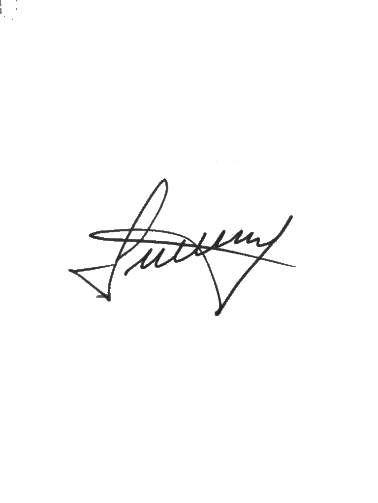 Línea de CarreraRelaciones Públicas Semestre Académico2020-ICódigo del Curso402Créditos4Horas Semanales Hrs. Totales: 04         Teóricas   02    Practicas 02CicloVIISecciónúnicaApellidos y Nombres del Docentem(o) Juana María Anselmo ArrunáteguiCorreo Institucionaljanselmo@unjfsc.edu.peN° De Celular934491577 IDENTIFICACIÓN. La asignatura corresponde al bloque de formación profesional especializadaCOMPETENCIASSe propone desarrollar en el estudiante competencias que le permitirán diseñar actividades organizacionales para aplicar los programas establecidos y efectuar eventos organizados según normas internacionales.CONTENIDOS-Técnicas protocolares y ceremoniales de las organizaciones- Diseñar  actividades organizacionales para aplicar los programas establecidos.-Efectua  eventos organizados según normas internacionales.PRODUCTOOrganización   y ejecución de Eventos  virtuales. Formar empresa de eventos.CAPACIDAD DE LA UNIDAD DIDACTICANOMBRE DE LAUNIDAD DIDACTICASEMANASUNIDAD IEstablece y compara diferentes conceptos de ceremonial y protocolo.           I   CONCEPTUALIZACIONES TEÓRICAS DE CEREMONIAL y PROTOCOLO   1-4UNIDAD   IIIdentifica diferentes formas de Precedencia.                   IILA PRECEDENCIA Y SUS EJECUCIÓN EN DIFERENTES ESCENARIOS5-8UNIDAD   IIIdentifica diferentes formas de Precedencia.                   IILA PRECEDENCIA Y SUS EJECUCIÓN EN DIFERENTES ESCENARIOS      UNIDAD                         III Establece la importancia de la organización de eventos como herramientasocial, logrando clasificar los eventos según su naturaleza.EVENTOS: CONCEPTOS, TÉCNICAS DIFERENCIAS Y TIPOS9-12UNIDAD     IVAplica diferentes normativas protocolares y ceremoniales en diferentes eventos.NORMATIVAS APLICADAS EN EVENTOS -APLICACIÓN DE PROYECTOS13-16UNIDAD     IVAplica diferentes normativas protocolares y ceremoniales en diferentes eventos.13-16NÚMEROINDICADORES DE CAPACIDADES AL FINALIZAR EL CURSO1Explica y define las técnicas del ceremonial y protocolo.2Valora el trabajo del maestro de ceremonias.3Identifica el ceremonial como componente de la cultura corporativa de la organización4Elabora las funciones y objetivos del ceremonial y protocolo.5Explica la precedencia – conceptos - las normas del ceremonial en la precedencia6Elabora la precedencia de autoridades en un acto o ceremonia, la precedencia en un acto oficial en la capital y regiones.7Propone la precedencia en un acto institucional y de empresa.8Propone la precedencia de   banderas.9Aplica técnicas de organización de eventos10Propone mesas protocolares.11Elabora el   ceremonial de las empresas del sector privado.12Elabora el ceremonial en las presentaciones, el desempeño del anfitrión.13Aplica la organización   de evento virtual presentando su empresa.14Aplica la organización   de evento virtual N° 115Aplica la organización   de evento virtual  N°216Aplica la organización y ejecución de evento virtual  N°3CAPACIDAD DE LA UNIDAD DIDÁCTICA I: Luego de las nociones generales,  Establece y comparar diferentes conceptos de ceremonial y protocoloCAPACIDAD DE LA UNIDAD DIDÁCTICA I: Luego de las nociones generales,  Establece y comparar diferentes conceptos de ceremonial y protocoloCAPACIDAD DE LA UNIDAD DIDÁCTICA I: Luego de las nociones generales,  Establece y comparar diferentes conceptos de ceremonial y protocoloCAPACIDAD DE LA UNIDAD DIDÁCTICA I: Luego de las nociones generales,  Establece y comparar diferentes conceptos de ceremonial y protocoloCAPACIDAD DE LA UNIDAD DIDÁCTICA I: Luego de las nociones generales,  Establece y comparar diferentes conceptos de ceremonial y protocoloCAPACIDAD DE LA UNIDAD DIDÁCTICA I: Luego de las nociones generales,  Establece y comparar diferentes conceptos de ceremonial y protocoloCAPACIDAD DE LA UNIDAD DIDÁCTICA I: Luego de las nociones generales,  Establece y comparar diferentes conceptos de ceremonial y protocoloCAPACIDAD DE LA UNIDAD DIDÁCTICA I: Luego de las nociones generales,  Establece y comparar diferentes conceptos de ceremonial y protocoloSemanaContenidosContenidosContenidosContenidosEstrategias de la enseñanza virtualEstrategias de la enseñanza virtualIndicadores de logro de la capacidadUnidad  I:   CONCEPTUALIZACIONES TEÓRICAS DE CEREMONIAL y PROTOCOLO   Semana     ConceptualProcedimentalProcedimentalActitudinalEstrategias de la enseñanza virtualEstrategias de la enseñanza virtualIndicadores de logro de la capacidadUnidad  I:   CONCEPTUALIZACIONES TEÓRICAS DE CEREMONIAL y PROTOCOLO   1Ceremonial y protocolo-técnicasIdentifica las diferencia y técnicas entre ceremonial y protocolo.Identifica las diferencia y técnicas entre ceremonial y protocolo. Asume La conceptualización, diferencia y técnicas entre ceremonial y protocoloExpositiva (Docente/Alumno)Uso del Google MeetDebate dirigido (Discusiones)Foros, ChatLecturasUso de repositorios digitalesLluvia de ideas (Saberes previos)Foros, ChatExpositiva (Docente/Alumno)Uso del Google MeetDebate dirigido (Discusiones)Foros, ChatLecturasUso de repositorios digitalesLluvia de ideas (Saberes previos)Foros, ChatExplica y define las técnicas del ceremonial y protocoloUnidad  I:   CONCEPTUALIZACIONES TEÓRICAS DE CEREMONIAL y PROTOCOLO   2El maestro de ceremoniasIdentifica   Las actividades y Técnicas de un maestro de ceremonias.Identifica   Las actividades y Técnicas de un maestro de ceremonias.Asume la importancia de un Maestro de Ceremonias para las organizacionesExpositiva (Docente/Alumno)Uso del Google MeetDebate dirigido (Discusiones)Foros, ChatLecturasUso de repositorios digitalesLluvia de ideas (Saberes previos)Foros, ChatExpositiva (Docente/Alumno)Uso del Google MeetDebate dirigido (Discusiones)Foros, ChatLecturasUso de repositorios digitalesLluvia de ideas (Saberes previos)Foros, ChatValora el trabajo del maestro de ceremonias.Unidad  I:   CONCEPTUALIZACIONES TEÓRICAS DE CEREMONIAL y PROTOCOLO   3El ceremonial como componente de la cultura corporativa de la organizaciónIdentifica los tipos de CEREMONIAIdentifica los tipos de CEREMONIAAsume información sobre  el ceremonial como componente de la cultura corporativa de la organización.Expositiva (Docente/Alumno)Uso del Google MeetDebate dirigido (Discusiones)Foros, ChatLecturasUso de repositorios digitalesLluvia de ideas (Saberes previos)Foros, ChatExpositiva (Docente/Alumno)Uso del Google MeetDebate dirigido (Discusiones)Foros, ChatLecturasUso de repositorios digitalesLluvia de ideas (Saberes previos)Foros, ChatIdentifica el ceremonial como componente de la cultura corporativa de la organizaciónUnidad  I:   CONCEPTUALIZACIONES TEÓRICAS DE CEREMONIAL y PROTOCOLO   4Funciones y objetivos del ceremonial y protocolo.Establece conceptos sobre funciones y objetivos del ceremonial y protocoloEstablece conceptos sobre funciones y objetivos del ceremonial y protocoloAsume el aporte de cada teoría sobre las funciones y objetivos del CEREMONIAL Y PROTOCOLOExpositiva (Docente/Alumno)Uso del Google MeetDebate dirigido (Discusiones)Foros, ChatLecturasUso de repositorios digitalesLluvia de ideas (Saberes previos)Foros, ChatExpositiva (Docente/Alumno)Uso del Google MeetDebate dirigido (Discusiones)Foros, ChatLecturasUso de repositorios digitalesLluvia de ideas (Saberes previos)Foros, ChatElabora las funciones y objetivos del ceremonial y protocolo.Unidad  I:   CONCEPTUALIZACIONES TEÓRICAS DE CEREMONIAL y PROTOCOLO   Unidad  I:   CONCEPTUALIZACIONES TEÓRICAS DE CEREMONIAL y PROTOCOLO   EVIDENCIA DE CONOCIMIENTOSEVIDENCIA DE CONOCIMIENTOSEVIDENCIA DE PRODUCTOEVIDENCIA DE PRODUCTOEVIDENCIA DE PRODUCTOEVIDENCIA DE DESEMPEÑOEVIDENCIA DE DESEMPEÑOUnidad  I:   CONCEPTUALIZACIONES TEÓRICAS DE CEREMONIAL y PROTOCOLO   Estudios de CasosCuestionariosEstudios de CasosCuestionariosTrabajos individuales y/o grupalesSoluciones a Ejercicios propuestosTrabajos individuales y/o grupalesSoluciones a Ejercicios propuestosTrabajos individuales y/o grupalesSoluciones a Ejercicios propuestosComportamiento en clase virtual y chatComportamiento en clase virtual y chat	Unidad  didáctica II:   LA PRECEDENCIA Y SU EJECUCIÓN EN DIFERENTES ESCENARIOSCAPACIDAD DE LA UNIDAD DIDÁCTICA II: Como parte de los conceptos de ceremonial y protocolo, Iidentifica diferentes formas de Precedencia.CAPACIDAD DE LA UNIDAD DIDÁCTICA II: Como parte de los conceptos de ceremonial y protocolo, Iidentifica diferentes formas de Precedencia.CAPACIDAD DE LA UNIDAD DIDÁCTICA II: Como parte de los conceptos de ceremonial y protocolo, Iidentifica diferentes formas de Precedencia.CAPACIDAD DE LA UNIDAD DIDÁCTICA II: Como parte de los conceptos de ceremonial y protocolo, Iidentifica diferentes formas de Precedencia.CAPACIDAD DE LA UNIDAD DIDÁCTICA II: Como parte de los conceptos de ceremonial y protocolo, Iidentifica diferentes formas de Precedencia.CAPACIDAD DE LA UNIDAD DIDÁCTICA II: Como parte de los conceptos de ceremonial y protocolo, Iidentifica diferentes formas de Precedencia.CAPACIDAD DE LA UNIDAD DIDÁCTICA II: Como parte de los conceptos de ceremonial y protocolo, Iidentifica diferentes formas de Precedencia.CAPACIDAD DE LA UNIDAD DIDÁCTICA II: Como parte de los conceptos de ceremonial y protocolo, Iidentifica diferentes formas de Precedencia.	Unidad  didáctica II:   LA PRECEDENCIA Y SU EJECUCIÓN EN DIFERENTES ESCENARIOSSemanaContenidosContenidosContenidosContenidosEstrategias de la enseñanza virtualEstrategias de la enseñanza virtualIndicadores de logro de la capacidad	Unidad  didáctica II:   LA PRECEDENCIA Y SU EJECUCIÓN EN DIFERENTES ESCENARIOSSemana ConceptualProcedimentalProcedimentalActitudinalEstrategias de la enseñanza virtualEstrategias de la enseñanza virtualIndicadores de logro de la capacidad	Unidad  didáctica II:   LA PRECEDENCIA Y SU EJECUCIÓN EN DIFERENTES ESCENARIOS5La precedencia – conceptos - las normas del ceremonial en la precedenciaIdentifica   conceptos sobre Precedencia y normas del Ceremonial.Identifica   conceptos sobre Precedencia y normas del Ceremonial.  Asume la importancia de la Técnica de la precedencia y el ceremonial.  Expositiva (Docente/Alumno)Uso del Google MeetExpositiva (Docente/Alumno)Uso del Google MeetExplica la precedencia – conceptos - las normas del ceremonial en la precedencia	Unidad  didáctica II:   LA PRECEDENCIA Y SU EJECUCIÓN EN DIFERENTES ESCENARIOSLa precedencia de autoridades en un acto o ceremonia, la precedencia en un acto oficial en la capital y regionesIdentifica   Precedencia de autoridades en un acto de ceremonia, oficial y regionalIdentifica   Precedencia de autoridades en un acto de ceremonia, oficial y regionalAsume la diferencia de Precedencia de autoridades.Expositiva (Docente/Alumno)Uso del Google MeetExpositiva (Docente/Alumno)Uso del Google MeetElabora la precedencia de autoridades en un acto o ceremonia, la precedencia en un acto oficial en la capital y regiones	Unidad  didáctica II:   LA PRECEDENCIA Y SU EJECUCIÓN EN DIFERENTES ESCENARIOS6La precedencia de autoridades en un acto o ceremonia, la precedencia en un acto oficial en la capital y regionesIdentifica   Precedencia de autoridades en un acto de ceremonia, oficial y regionalIdentifica   Precedencia de autoridades en un acto de ceremonia, oficial y regionalAsume la diferencia de Precedencia de autoridades.Lecturas: Uso repositorios digitalesLecturas: Uso repositorios digitalesElabora la precedencia de autoridades en un acto o ceremonia, la precedencia en un acto oficial en la capital y regiones	Unidad  didáctica II:   LA PRECEDENCIA Y SU EJECUCIÓN EN DIFERENTES ESCENARIOS7La precedencia en un acto institucional y de empresa.Identifica la Precedencia en un acto Institucional y de Empresa.Identifica la Precedencia en un acto Institucional y de Empresa.Asume la información sobre un acto Institucional y de Empresa.Lluvia de ideas (saberes previos). Foros, chat.Debate dirigido: (Discusiones)Foros y chatLluvia de ideas (saberes previos). Foros, chat.Debate dirigido: (Discusiones)Foros y chat   Propone la precedencia en un acto institucional y de empresa	Unidad  didáctica II:   LA PRECEDENCIA Y SU EJECUCIÓN EN DIFERENTES ESCENARIOS8  La precedencia de las banderas.. Compara diferencias entre los diferentes tipos de Precedencias de Bandera. Compara diferencias entre los diferentes tipos de Precedencias de Bandera. Asume la importancia de conocer diferencias en la ubicación de Precedencia de Banderas.Lluvia de ideas (saberes previos). Foros, chat.Debate dirigido: (Discusiones)Foros y chatLluvia de ideas (saberes previos). Foros, chat.Debate dirigido: (Discusiones)Foros y chatPropone la precedencia de   banderas.	Unidad  didáctica II:   LA PRECEDENCIA Y SU EJECUCIÓN EN DIFERENTES ESCENARIOSEVALUACIÓN DE LA UNIDAD DIDÁCTICAEVALUACIÓN DE LA UNIDAD DIDÁCTICAEVALUACIÓN DE LA UNIDAD DIDÁCTICAEVALUACIÓN DE LA UNIDAD DIDÁCTICAEVALUACIÓN DE LA UNIDAD DIDÁCTICAEVALUACIÓN DE LA UNIDAD DIDÁCTICAEVALUACIÓN DE LA UNIDAD DIDÁCTICA	Unidad  didáctica II:   LA PRECEDENCIA Y SU EJECUCIÓN EN DIFERENTES ESCENARIOSEVIDENCIA DE CONOCIMIENTOSEVIDENCIA DE CONOCIMIENTOSEVIDENCIA DE PRODUCTOEVIDENCIA DE PRODUCTOEVIDENCIA DE PRODUCTOEVIDENCIA DE DESEMPEÑOEVIDENCIA DE DESEMPEÑO	Unidad  didáctica II:   LA PRECEDENCIA Y SU EJECUCIÓN EN DIFERENTES ESCENARIOSEstudios de CasosCuestionariosEstudios de CasosCuestionariosTrabajos individuales y/o grupalesSoluciones a Ejercicios propuestosTrabajos individuales y/o grupalesSoluciones a Ejercicios propuestosTrabajos individuales y/o grupalesSoluciones a Ejercicios propuestosComportamiento en clase virtual y chatComportamiento en clase virtual y chatCAPACIDAD DE LA UNIDAD DIDÁCTICA III: Como parte de las diferentes formas de precedencia, Establece la importancia de la organización de eventos como herramienta social, logrando clasificar los eventos según su naturalezaCAPACIDAD DE LA UNIDAD DIDÁCTICA III: Como parte de las diferentes formas de precedencia, Establece la importancia de la organización de eventos como herramienta social, logrando clasificar los eventos según su naturalezaCAPACIDAD DE LA UNIDAD DIDÁCTICA III: Como parte de las diferentes formas de precedencia, Establece la importancia de la organización de eventos como herramienta social, logrando clasificar los eventos según su naturalezaCAPACIDAD DE LA UNIDAD DIDÁCTICA III: Como parte de las diferentes formas de precedencia, Establece la importancia de la organización de eventos como herramienta social, logrando clasificar los eventos según su naturalezaCAPACIDAD DE LA UNIDAD DIDÁCTICA III: Como parte de las diferentes formas de precedencia, Establece la importancia de la organización de eventos como herramienta social, logrando clasificar los eventos según su naturalezaCAPACIDAD DE LA UNIDAD DIDÁCTICA III: Como parte de las diferentes formas de precedencia, Establece la importancia de la organización de eventos como herramienta social, logrando clasificar los eventos según su naturalezaCAPACIDAD DE LA UNIDAD DIDÁCTICA III: Como parte de las diferentes formas de precedencia, Establece la importancia de la organización de eventos como herramienta social, logrando clasificar los eventos según su naturalezaCAPACIDAD DE LA UNIDAD DIDÁCTICA III: Como parte de las diferentes formas de precedencia, Establece la importancia de la organización de eventos como herramienta social, logrando clasificar los eventos según su naturalezaUnidad   didáctica III:   : EVENTOS: CONCEPTOS, TÉCNICAS DIFERENCIAS Y TIPOSSemanaContenidosContenidosContenidosContenidosEstrategias de la enseñanza virtualEstrategias de la enseñanza virtualIndicadores de logro de la capacidadUnidad   didáctica III:   : EVENTOS: CONCEPTOS, TÉCNICAS DIFERENCIAS Y TIPOSSemanaConceptualProcedimentalProcedimentalActitudinalEstrategias de la enseñanza virtualEstrategias de la enseñanza virtualIndicadores de logro de la capacidadUnidad   didáctica III:   : EVENTOS: CONCEPTOS, TÉCNICAS DIFERENCIAS Y TIPOS9.Conceptos generales sobre laactividad de organización deeventosIdentifica los Conceptos generales sobre la actividad de organización de Eventos.Identifica los Conceptos generales sobre la actividad de organización de Eventos.Asume los Conceptos generales sobre la actividad de organización de EventosExpositiva (Docente/Alumno)Uso del Google MeetDebate dirigido (Discusiones)Foros, ChatLecturasUso de repositorios digitalesLluvia de ideas (Saberes previos)Foros, ChatExpositiva (Docente/Alumno)Uso del Google MeetDebate dirigido (Discusiones)Foros, ChatLecturasUso de repositorios digitalesLluvia de ideas (Saberes previos)Foros, Chat.Aplica técnicas de organización de eventos.Unidad   didáctica III:   : EVENTOS: CONCEPTOS, TÉCNICAS DIFERENCIAS Y TIPOS10 Clasificación de los tipos deEventos. Compara la Clasificación de los tipos de Eventos. Compara la Clasificación de los tipos de Eventos.. Asume valorativamente la importancia de las teorías estudiadas.Expositiva (Docente/Alumno)Uso del Google MeetDebate dirigido (Discusiones)Foros, ChatLecturasUso de repositorios digitalesLluvia de ideas (Saberes previos)Foros, ChatExpositiva (Docente/Alumno)Uso del Google MeetDebate dirigido (Discusiones)Foros, ChatLecturasUso de repositorios digitalesLluvia de ideas (Saberes previos)Foros, ChatPropone mesas protocolares.Unidad   didáctica III:   : EVENTOS: CONCEPTOS, TÉCNICAS DIFERENCIAS Y TIPOS11La planificación y gestión de distintos tipos de eventos.Identifica La planificación de un evento.Identifica La planificación de un evento.Juzga las nociones teóricas y categóricas estudiadas en la presente unidadExpositiva (Docente/Alumno)Uso del Google MeetDebate dirigido (Discusiones)Foros, ChatLecturasUso de repositorios digitalesLluvia de ideas (Saberes previos)Foros, ChatExpositiva (Docente/Alumno)Uso del Google MeetDebate dirigido (Discusiones)Foros, ChatLecturasUso de repositorios digitalesLluvia de ideas (Saberes previos)Foros, ChatElabora el   ceremonial de las empresas del sector privado.Unidad   didáctica III:   : EVENTOS: CONCEPTOS, TÉCNICAS DIFERENCIAS Y TIPOS12Planeación de un evento.. Evaluación..Establece la Planeación de un evento..Establece la Planeación de un evento.Debate el aporte de cada teoría en cada tema que   desarrollo.Expositiva (Docente/Alumno)Uso del Google MeetDebate dirigido (Discusiones)Foros, ChatLecturasUso de repositorios digitalesLluvia de ideas (Saberes previos)Foros, ChatExpositiva (Docente/Alumno)Uso del Google MeetDebate dirigido (Discusiones)Foros, ChatLecturasUso de repositorios digitalesLluvia de ideas (Saberes previos)Foros, ChatElabora el ceremonial en las presentaciones, el desempeño del anfitrión.Unidad   didáctica III:   : EVENTOS: CONCEPTOS, TÉCNICAS DIFERENCIAS Y TIPOSEVALUACIÓN DE LA UNIDAD DIDÁCTICAEVALUACIÓN DE LA UNIDAD DIDÁCTICAEVALUACIÓN DE LA UNIDAD DIDÁCTICAEVALUACIÓN DE LA UNIDAD DIDÁCTICAEVALUACIÓN DE LA UNIDAD DIDÁCTICAEVALUACIÓN DE LA UNIDAD DIDÁCTICAEVALUACIÓN DE LA UNIDAD DIDÁCTICAUnidad   didáctica III:   : EVENTOS: CONCEPTOS, TÉCNICAS DIFERENCIAS Y TIPOSEVIDENCIA DE CONOCIMIENTOSEVIDENCIA DE CONOCIMIENTOSEVIDENCIA DE PRODUCTOEVIDENCIA DE PRODUCTOEVIDENCIA DE PRODUCTOEVIDENCIA DE DESEMPEÑOEVIDENCIA DE DESEMPEÑOUnidad   didáctica III:   : EVENTOS: CONCEPTOS, TÉCNICAS DIFERENCIAS Y TIPOSEstudios de CasosCuestionariosEstudios de CasosCuestionariosTrabajos individuales y/o grupalesSoluciones a Ejercicios propuestosTrabajos individuales y/o grupalesSoluciones a Ejercicios propuestosTrabajos individuales y/o grupalesSoluciones a Ejercicios propuestosComportamiento en clase virtual y chatComportamiento en clase virtual y chatCAPACIDAD DE LA UNIDAD DIDÁCTICA IV: :  Luego de establecer la importancia de la organización de eventos, Aplica diferentes normativas protocolares y ceremoniales en diferentes eventos.CAPACIDAD DE LA UNIDAD DIDÁCTICA IV: :  Luego de establecer la importancia de la organización de eventos, Aplica diferentes normativas protocolares y ceremoniales en diferentes eventos.CAPACIDAD DE LA UNIDAD DIDÁCTICA IV: :  Luego de establecer la importancia de la organización de eventos, Aplica diferentes normativas protocolares y ceremoniales en diferentes eventos.CAPACIDAD DE LA UNIDAD DIDÁCTICA IV: :  Luego de establecer la importancia de la organización de eventos, Aplica diferentes normativas protocolares y ceremoniales en diferentes eventos.CAPACIDAD DE LA UNIDAD DIDÁCTICA IV: :  Luego de establecer la importancia de la organización de eventos, Aplica diferentes normativas protocolares y ceremoniales en diferentes eventos.CAPACIDAD DE LA UNIDAD DIDÁCTICA IV: :  Luego de establecer la importancia de la organización de eventos, Aplica diferentes normativas protocolares y ceremoniales en diferentes eventos.CAPACIDAD DE LA UNIDAD DIDÁCTICA IV: :  Luego de establecer la importancia de la organización de eventos, Aplica diferentes normativas protocolares y ceremoniales en diferentes eventos.CAPACIDAD DE LA UNIDAD DIDÁCTICA IV: :  Luego de establecer la importancia de la organización de eventos, Aplica diferentes normativas protocolares y ceremoniales en diferentes eventos.                                                                Unidad Didáctica IV: NORMATIVAS APLICADAS A LA ACTIVIDAD PRIVADA-APLICACIÓN DE PROYECTOSSemanaContenidosContenidosContenidosContenidosEstrategias de la enseñanza  virtualEstrategias de la enseñanza  virtualIndicadores de logro de la capacidad                                                                Unidad Didáctica IV: NORMATIVAS APLICADAS A LA ACTIVIDAD PRIVADA-APLICACIÓN DE PROYECTOSSemanaConceptualProcedimentalProcedimentalActitudinalEstrategias de la enseñanza  virtualEstrategias de la enseñanza  virtualIndicadores de logro de la capacidad                                                                Unidad Didáctica IV: NORMATIVAS APLICADAS A LA ACTIVIDAD PRIVADA-APLICACIÓN DE PROYECTOS13Organización, ejecución y formación de  empresas de Eventos Identifica  La teoría de la organización, ejecución y estructura de empresas de  eventos locales, Regionales, y Nacionales.Identifica  La teoría de la organización, ejecución y estructura de empresas de  eventos locales, Regionales, y Nacionales.Defiende valorativamente los conceptos de organización  ejecución, plantea estructura de de empresa de eventos locale, Regionales  y Nacionales.Expositiva (Docente/Alumno)Uso del Google MeetDebate dirigido (Discusiones)Foros, ChatLecturasUso de repositorios digitalesLluvia de ideas (Saberes previos)Foros, ChatExpositiva (Docente/Alumno)Uso del Google MeetDebate dirigido (Discusiones)Foros, ChatLecturasUso de repositorios digitalesLluvia de ideas (Saberes previos)Foros, ChatAplica la organización   de evento virtual presentando su empresa.                                                                Unidad Didáctica IV: NORMATIVAS APLICADAS A LA ACTIVIDAD PRIVADA-APLICACIÓN DE PROYECTOS14Organización   y ejecución: de Evento N° 1Identifica  la técnica de organización de eventos Regionales.Identifica  la técnica de organización de eventos Regionales.Asume la organización de evento Regional.Expositiva (Docente/Alumno)Uso del Google MeetDebate dirigido (Discusiones)Foros, ChatLecturasUso de repositorios digitalesLluvia de ideas (Saberes previos)Foros, ChatExpositiva (Docente/Alumno)Uso del Google MeetDebate dirigido (Discusiones)Foros, ChatLecturasUso de repositorios digitalesLluvia de ideas (Saberes previos)Foros, ChatAplica la organización   de evento virtual N° 1                                                                Unidad Didáctica IV: NORMATIVAS APLICADAS A LA ACTIVIDAD PRIVADA-APLICACIÓN DE PROYECTOS15. Organización   y ejecución de Evento virtual  N° 2Identifica  contrariedades en la ejecución de eventos empresariales.Identifica  contrariedades en la ejecución de eventos empresariales.Asume la organización de Evento EmpresarialExpositiva (Docente/Alumno)Uso del Google MeetDebate dirigido (Discusiones)Foros, ChatLecturasUso de repositorios digitalesLluvia de ideas (Saberes previos)Foros, ChatExpositiva (Docente/Alumno)Uso del Google MeetDebate dirigido (Discusiones)Foros, ChatLecturasUso de repositorios digitalesLluvia de ideas (Saberes previos)Foros, ChatAplica la organización   de evento virtual N°2                                                                Unidad Didáctica IV: NORMATIVAS APLICADAS A LA ACTIVIDAD PRIVADA-APLICACIÓN DE PROYECTOS16Organización   y ejecución de Evento virtual N ° 3. Identifica los elementos y orden de la organización de un evento universitario.. Identifica los elementos y orden de la organización de un evento universitario.. Juzgar   la Producción y exhibición de evento universitario.Expositiva (Docente/Alumno)Uso del Google MeetDebate dirigido (Discusiones)Foros, ChatLecturasUso de repositorios digitalesLluvia de ideas (Saberes previos)Foros, ChatExpositiva (Docente/Alumno)Uso del Google MeetDebate dirigido (Discusiones)Foros, ChatLecturasUso de repositorios digitalesLluvia de ideas (Saberes previos)Foros, Chat. Aplica la organización y ejecución de evento virtual  N°3                                                                Unidad Didáctica IV: NORMATIVAS APLICADAS A LA ACTIVIDAD PRIVADA-APLICACIÓN DE PROYECTOSEVALUACIÓN DE LA UNIDAD DIDÁCTICAEVALUACIÓN DE LA UNIDAD DIDÁCTICAEVALUACIÓN DE LA UNIDAD DIDÁCTICAEVALUACIÓN DE LA UNIDAD DIDÁCTICAEVALUACIÓN DE LA UNIDAD DIDÁCTICAEVALUACIÓN DE LA UNIDAD DIDÁCTICAEVALUACIÓN DE LA UNIDAD DIDÁCTICA                                                                Unidad Didáctica IV: NORMATIVAS APLICADAS A LA ACTIVIDAD PRIVADA-APLICACIÓN DE PROYECTOSEVIDENCIA DE CONOCIMIENTOSEVIDENCIA DE CONOCIMIENTOSEVIDENCIA DE PRODUCTOEVIDENCIA DE PRODUCTOEVIDENCIA DE PRODUCTOEVIDENCIA DE DESEMPEÑOEVIDENCIA DE DESEMPEÑO                                                                Unidad Didáctica IV: NORMATIVAS APLICADAS A LA ACTIVIDAD PRIVADA-APLICACIÓN DE PROYECTOSEstudios de CasosCuestionariosEstudios de CasosCuestionariosTrabajos individuales y/o grupalesSoluciones a Ejercicios propuestosTrabajos individuales y/o grupalesSoluciones a Ejercicios propuestosTrabajos individuales y/o grupalesSoluciones a Ejercicios propuestosComportamiento en clase virtual y chatComportamiento en clase virtual y chatVARIABLESPONDERACIONESUNIDADES DIDÁCTICAS DENOMINADAS MÓDULOSEvaluación de Conocimiento30 %El ciclo académico comprende 4Evaluación de Producto35%El ciclo académico comprende 4Evaluación de Desempeño35 %El ciclo académico comprende 4